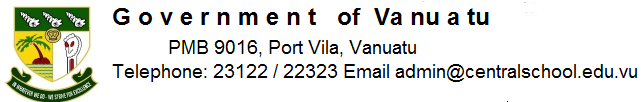 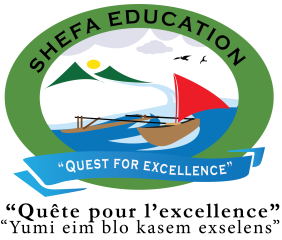     Central School Home School Package                              Year : 1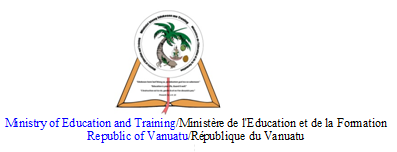 HOME SCHOOL PACKAGE CONTENTLESSON 	 PLAN   FOR  WEEK 6LESSON PLAN LESSON PLANLESSON PLANLESSON PLANLESSON 	 PLAN   FOR WEEK 7LESSON PLANLESSON PLANLESSON PLANLESSON PLANLESSON 	 PlAN   FOR  WEEK 8LESSON PLANLESSON PLANLESSON PLAN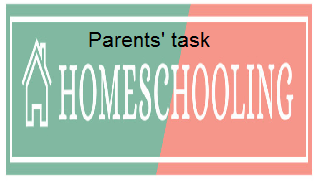 WEEKLY CHECKLIST For Parents: Term: 2     Week number 1   Date…… to…… Month: …………Term: 2      Week number 2   Date…… to…… Month: …………Term: 2      Week number 3   Date…… to…… Month: …………Term 2 Week number 6  Date …….. to ……. Month………..Term: 2      Week number 5   Date…… to…… Month: …………Term: 2      Week number 6   Date…… to…… Month: …………Term: 2      Week number 7   Date…… to…… Month: …………Term: 2      Week number 8   Date…… to…… Month: …………Term: 2      Week number 9   Date…… to…… Month: …………Term: 2      Week number 10   Date…… to…… Month: …………Term: 2      Week number 11   Date…… to…… Month: …………Term: 2      Week number 12   Date…… to…… Month: …………Term: 2      Week number 13   Date…… to…… Month: …………Table Of ContentPage  NumberLesson Plan Week 6Page 3-  Page 14Lesson Plan Week 7Page  15 –Page 26Lesson  Plan Week  8Page  27 – Page 38Parent’s Home SchoolingPage 39- Page 45Teacher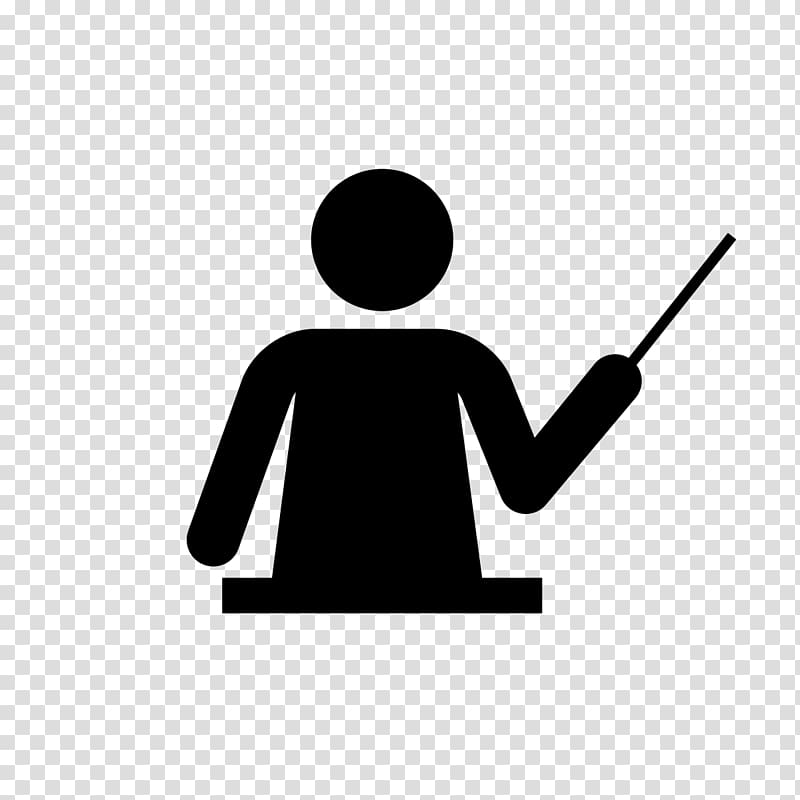 Name :Diana Maranda Lui & Rita TatangisSubject :Our Communities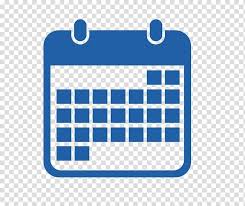         DateMonday  22th June 2020 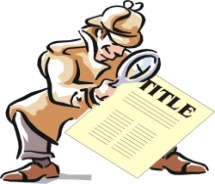 Topic : Responsibilities with friendsLesson number : One (1)Learning Outcomes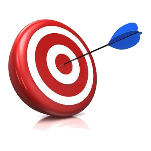 The children should understand -the definition  of responsibilities with specific examples-how friends help each other-why co-operation and understanding are importantIntroduction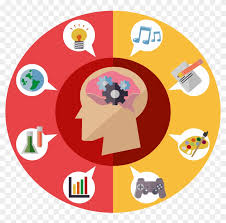 -Introduce  the activity asking a question to children .what  are ways you as a student should help your teacher at school ?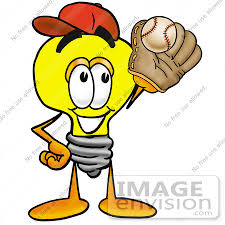 Catch phrase for the lesson.Be Responsible  To Help Others.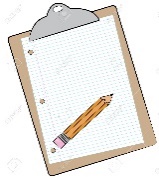 Learners notesSummary.Briefly discuss with the children the different responsibilities at home, school, community etc…. Children can mime the different responsibilities that they did with their friends back at home, school or community.- Draw/ Labelling ActivityInstructions : Draw  the diffrent pictures showing the different responsibilities to help others. 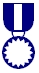 Assignment-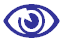 Assessment.Review   the  lesson   by  asking  student  questions  relate to different  pictures  on different responsibilities.References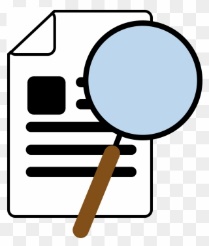 -Picture  Cards -Manila Cards- Markers-Different Pictures-GlueTeacherName : Rita Tatangis & Diana Maranda LuiSubject :Nutrition        Date Thursday 25th June 2020Topic :The three food groupLesson number : 1Learning outcomesIdentify and name the different food found  in the three food groups.Name their favourite food.IntroductionAsk them these questions :What is your favourite fruit ?What is your favourite vegetable ?What is your favourite meat ?Catch phrase for the lesson Your health is your wealthLearners notesAll our favourite food have different roles to play in our body to keep us healthy. Eating one kind of food only, does not meet the bodys needs to keep it healthy.  A variety of food in a meal is always the best. Energy food includes all vegetables. Body building includes all meat and protective food has the greens and fruits.Draw, name and colour :Your favourite fruitYour favourite vegetableYour favourite meat.Assignment. AssessmentReferencesTeacherName : Rita Tatangis & Diana Maranda Lui Subject : Agriculture        DateFriday 26th June 2020Topic :Parts of a plantLesson number : 1Learning outcomesIdentify and name various parts of the plant.Describe them.Identify the importance of plants to man.IntroductionPlants are living things. Why ?Discuss the difference between a plant and an animal.Catch phrase for the lesson Life is living, death is non - living.Learners notesPlants are living things. Most of them grow from a tiny seed to a big tree. During their development process they produce roots, a stem, branches, leaves, flowers and fruits.Plants are important to man because they give us the air that we need to breathe and they provide us with food.Draw and name the different parts of a plant. ( Stem, Branch, Leaves, Flowers, Fruit, Roots ).Assignment. AssessmentReferencesTeacherName : Rita Tatangis & Diana Maranda Lui Subject : Health        Date Tuesday 23rd June 2020Topic :Learning to care for hairLesson number : 1Learning outcomesUnderstand the importance of having  clean hair.Know what to do to have a clean hair.IntroductionSing the parts of the body song. Discuss the different parts of the head and their function.Catch phrase for the lesson Your health is your lifeLearners notesHair is part of our body which needs alot of care. To have a clean hair we need to wash it at least once or twice a week (girls). We need clean water, shampoo  and a towel. After washing it we must make sure we dry it up very well then we put some oil or cream on  and we must make sure to comb it or brush it well.Complete the sentence below and draw your hair. To have a healthy hair,  we need to wash it _______ or twice a week. We need clean ________, _____________ and a ____________.                             My HairAssignment. AssessmentReferencesHealth Teachers Book page 108TeacherName :Diana Maranda Lui & Rita TatangisSubject :Our Environment        DateTuesday   23rd  June 2020 Topic : Working with waterLesson number : One (1)Learning Outcomes1.The children should learn that fresh clean water is very important for our health2. The children should also learn that heavy objects sink when placed in water and light objects float.Introduction-Introduce  the activity  by playing a water game. .Encourage  students to use descriptive words to describe the look, feel, smell and sounds that goes with water for example : splash ,clear,swim , sea etc…Catch phrase for the lesson.Water is our basic need.Learners notesSummary.Briefly describe the importance of clean by showing an illustration . -Have two drinking glasses :one filled with clean water and other with dirty waterRefer to the illustration ask questions relate to the two drinking glasses. Draw  and LabellingInstructions : Draw   the  2 following ways  of using clean water   and 2 following ways of dirty water.                Assignment.Draw up  a diagram of how we should preserve claen water in our community Assessment.Review   the  lesson   by  asking questions  orally relate to the topic  by showing picture cards.References-Picture  Cards -Manila Cards- Markers-Different Pictures-Glue-CrayonsTeacherName :Diana Maranda Lui & Rita TatangisSubject :Our Communities        DateMonday  29th June 2020 Topic : Others around meLesson number : Two (2)Learning Outcomes1.The children should understand to identify relationships with family and relatives.2. The children should also understand the different roles and responsibilities in a familyIntroduction-Introduce  the activity  by encouraging children to talk about their immediate family .-Introduce  the different roles and responsibilities that me and my parents do during the weekend. Catch phrase for the lesson.Families  are special to me.Learners notesSummary.The children are encouraged to talk about their immediate families by looking at the chart shown. My Mother                                                      My Father                                             MEMy Sister                                                          My  Brother.They may extend the chart , depending on the size of the householdAlso  the children can identify the important people within their community and how they are related to..As  a class they can divide into groups of 4 and discuss things a family does at the weekend such as : -cleaning the house-gardening-making laplap-helping your neighbor-going for picnic etc….Children can describe how they feel if they had to do those things by themselves.What  would be theeir reactions to other members of the family ?- Draw  and Labelling – Who is in my family ?Instructions : Draw  the different members of my family My  Father   My  Mother      My   Brother    My Sister         Me                      Unjumble Activity : Different ResponsibilitiesInstructions: Read and spell  the words  correctly from the box below.ginnerdag  - _______________________ginwes-_______________________ginkooc-________________________gintniap-_______________________Assignment.Draw up a chat of  your  family treeAssessment.Review   the  lesson   by  asking  student  to  do the matching activity relate to the topic.References-Picture  Cards -Manila Cards- Markers-Different Pictures-GlueTeacherName : Rita Tatangis & Diana Maranda Lui Subject : Nutrition        Date2nd July 2020Topic :The three food groupLesson number : 2Learning outcomes.Explain the importance of having a balanced meal.IntroductionWhat is a balanced meal ? It is a meal which includes one food from each food group.Catch phrase for the lesson Your health is your wealthLearners notesRefer to nutrition lesson 1.Draw a balanced meal on a plate. Colour your picture. Name the food on your plate.Assignment.Help your mother prepare a balance meal for you.AssessmentReferencesTeacherName : Rita Tatangis & Diana Maranda Lui Subject : Agriculture     Date   Friday 3rd July 2020Topic :Growth of plants.Lesson number : 2Learning outcomesIdentify the main contributors to a plants growth.Introduction Visit a flower or vegetable garden. Discuss the different stages in the growth of a plant. Talk about what plants need to grow.Catch phrase for the lesson Life is living death is non-living.Learners notesPlants are living things. They grow and reproduce. In order for them to grow well, they need water, sunlight and good soil. They need to be cared for just as we do.Draw a plant and show the three different plant needs.Assignment.Draw and name parts of a plant.AssessmentReferencesTeacherName : Rita Tatangis & Diana Maranda Lui Subject : Health        DateThursday  30th June 2020Topic :Learning to care for teethLesson number : 2Learning outcomesIdentify the importance of having clean healthy teeth.IntroductionDiscuss these questions together :What is the colour of  a healthy teeth ?What makes our teeth healthy ?Catch phrase for the lesson Your health your life.Learners notesIt is very important to keep our teeth clean because it helps us to smile, talk and eat our food. Brushing our teeth 2 or 3 times a day with colgate and a tooth brush will give us strong healthy teeth. Avoid eating alot of sugary food  too.Drawa tooth brush and a colgate. Label them.Draw and name 2 healthy food.Draw and name 2 sugary food.Assignment. Visit the dental clinic.AssessmentReferencesHealth Teachers Book page 110-121.TeacherName :Diana Maranda Lui & Rita TatangisSubject :Our Environment        DateTuesday  30th June 2020 Topic : Working with waterLesson number : Two (2)Learning Outcomes1.The children should learn that fresh clean water is very important for our health2. The children should also learn that heavy objects sink when placed in water and light objects float.Introduction-Introduce  the activity  by playing a water game. .Encourage  students to use descriptive words to describe the look, feel, smell and sounds that goes with water for example : splash ,clear,swim , sea etc…. Encourage students to identify different objects that float or sink in waterCatch phrase for the lesson.Water is  our basic need.Learners notesSummaryReview  the previous lesson.Briefly describe the importance of clean by showing an illustration . -Have two drinking glasses :one filled with clean water and other with dirty waterRefer to the illustration ask questions relate to the two drinking glasses.. Briefly  illustrate the different objects to identify floating and sinking by using a basin of water with some objects (light /heavy)Activity  1 : ClassifyingInstructions :   Classify the  different objects to each heading         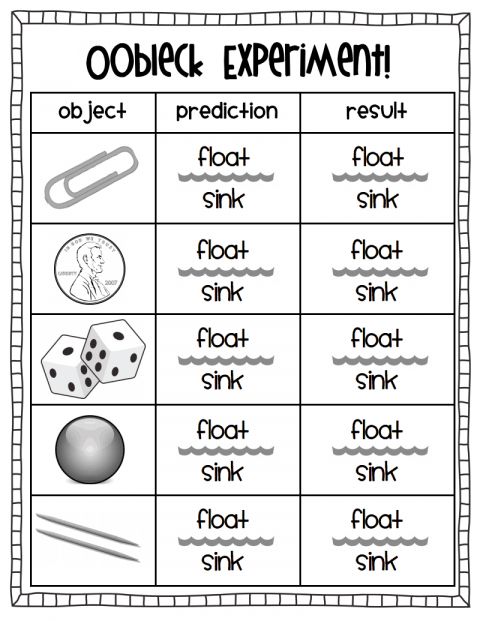 AssignmentAssessment.Review   the  lesson   by  asking questions  orally relate to the topic  by showing picture cards.References-Picture  Cards -Manila Cards- Markers-Different Pictures-Glue-Crayons-PencilsTeacherName :Diana Maranda Lui & Rita TatangisSubject :Our Communities        DateMonday 6th July 2020 Topic : Caring For Our EnvironmentLesson number : Three (3)Learning OutcomesThe children should understand -the definition  of  environment  with specific examples-how we should keep our environment cleanIntroduction-Introduce  the activity asking a question to children .what  are ways you as a student should help to care for our environment ?-brainstorm  and let student express their own viewsCatch phrase for the lesson.Be Responsible  To  Care  For The EnvironmentLearners notesSummary.Briefly discuss with the children the different responsibilities to do to keep our environment clean at all times. Children can mime the different  ways  of how to care  for the environment.- Activity 1 :PostersActivityInstructions : Draw  the diffrent pictures showing the different responsibilities to help us care for our environment and ways of destroying our environmentActivity 2: DramaAsk  the students to divide into 3’s  and create a drama of our we should care for our environment.Assignment-Assessment.Review   the  lesson   by  asking  student  questions  relate to different  pictures  on different responsibilities.. Assess  the students role play  , how they understand the topic and how they speak with  confidence.References-Picture  Cards -Manila Cards- Markers-Different Pictures-GlueTeacherName : Rita Tatangis & Diana Maranda Lui Subject : Nutrition        Date Thursday 9th July 2020Topic :Examples of energy foodLesson number : 3Learning outcomesIdentify and name energy food.Identify the best energy food we have around us.IntroductionDiscuss the importance of having an energy food in our meal.Catch phrase for the lesson Your health is your wealth Learners notesEnergy or power foods help us move, work and play. It includes yams, taro, banana, kumala, manioc, breadfruit, bread, rice, butter, oil, corn and many more.Draw and name four (4) energy food.Assignment. AssessmentReferencesNutrition Teachers Book Year one page 100TeacherName : Rita Tatangis & Diana Maranda Lui Subject : Agriculture        DateFriday 10th July 2020Topic :Growth of plants in the gardenLesson number : 3Learning outcomesIdentify and describe the different stages of plant growth ( from seed to fruit stages ).IntroductionPlants are living things just as human beings. They grow from a tiny seed to a big tree and bear fruits. Catch phrase for the lesson Growing is part of life.Learners notesPlants go through different changes as they grow just as people do. Plants start their lives as seeds and seed germination is the first stage where the plant grow from the seed. As the plant grows it moves to the budding phase. This is where the plant flowers and bears fruit.Draw a life cycle of a plant (seed to fruits ).                  Life cycle of a plantAssignment.Now that you have learned about how a plant grows, its time to try out your own little garden. Plant a seed (bean) and see how it grows.Take note of the different stages that you see and draw a picture of your plant. AssessmentReferences    TeacherName : Rita Tatangis & Diana Maranda Lui Subject : Health        DateMonday  7th July 2020Topic :Learning to care for teethLesson number : 3Learning outcomesIdentify the importance of having clean healthy teeth.IntroductionDiscuss the importance of tooth brushing and what happens to our teeth when we dont brush it. Catch phrase for the lessonYour health your life.      Learners notesRefer to Health lesson 2Practise good tooth brushing together.AssignmentComplete this one week tooth brushing table with a  tick.AssessmentReferencesHealth Teachers Book Year one page 110TeacherName :Diana Maranda Lui & Rita TatangisSubject :Our Environment        DateTuesday  7th July 2020 Topic : Working with waterLesson number : Three(3)Learning Outcomes1.The children should learn that fresh clean water is very important for our health2. The children should also learn that heavy objects sink when placed in water and light objects float.Introduction-Introduce  the activity  by playing a water game. .Encourage  students to use descriptive words to describe the look, feel, smell and sounds that goes with water for example : splash ,clear,swim , sea etc…Catch phrase for the lesson.Water is  our basic need.Learners notesSummaryReview  Summary.Briefly describe the importance of clean by showing an illustration . -Have two drinking glasses :one filled with clean water and other with dirty waterRefer to the illustration ask questions relate to the two drinking glasses.-Examine water by leaving a container outside to collect rain water and examine wheather it’s good for drinking or no.Leave it uncovered for somedays and observe wheather it’s good for drinking or no-Review  floating and sinking activity  with the students.- Draw  and LabellingInstructions : Draw   the  2 following ways  of using clean water   and 2 following ways o dirty water.                Activity 2: Draw and LabellingInstructions: Draw two objects which float and sink in waterAssignment.Draw up  a diagram of how we should preserve claen water in our individual households Assessment.Review   the  lesson   by  asking questions  orally relate to the topic  by showing picture cards.References-Picture  Cards -Manila Cards- Markers-Different Pictures-Glue-CrayonsSubject Number of lessonsDaysTick when activity is completeParents comment Signature123456Subject Number of lessonsDaysTick when activity is completeParents comment Signature123456Subject Number of lessonsDaysTick when activity is completeParents comment Signature123456Subject Number of lessonsDaysTick when activity is completeParents comment Signature123456Subject Number of lessonsDaysTick when activity is completeParents comment Signature123456Subject Number of lessonsDaysTick when activity is completeParents comment Signature123456Subject Number of lessonsDaysTick when activity is completeParents comment Signature123456Subject Number of lessonsDaysTick when activity is completeParents comment Signature123456Subject Number of lessonsDaysTick when activity is completeParents comment Signature123456Subject Number of lessonsDaysTick when activity is completeParents comment Signature123456Subject Number of lessonsDaysTick when activity is completeParents comment Signature123456Subject Number of lessonsDaysTick when activity is completeParents comment Signature123456Subject Number of lessonsDaysTick when activity is completeParents comment Signature123456